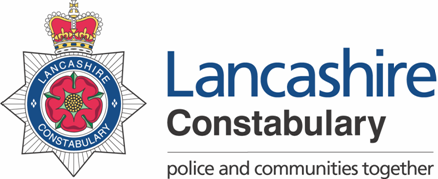 ROLE PROFILEPlease note the link will provide information about all competency levels however you should refer to the level indicated above. The levels are progressive so for example if level 2 is applicable all the areas in Level 1 & 2 in that competency area would apply to the role.Please note that the use of the terms “Assessment & Interview” is based upon candidates being successfully short-listed. In addition, the Division reserves the right to select the most suitable candidate based upon any combination of assessments that is deems appropriate.	 			     		           Date last updated: ESTATES & FM MANAGEMENT SUPPORT OFFICERPROGRESSION ARRANGEMENTS(The following arrangements are all subject to the needs of the post and not the post holder and can be superseded by management appointment if there is a demonstrable link to PDR)LC 4 – Upon appointmentLC 5 – After proven satisfactory and assessable performance in the post at LC4 level and able to demonstrate (with minimal supervision) the ability to carry out tasks as follows:Evidence of dealing with enquiries using tact and diplomacyEvidence of competence in diary managementEvidence of providing accurate minutes / actions in meetingsEvidence of providing effective secretarial and administrative supportDemonstrate competence across full range of duties and working independently  NoteAssessable performance will be determined by the first line manager and evidence through PDR.It is the post-holders responsibility to apply for progression arrangements by demonstrating that they have achieved the necessary competence under each of the criteria outlined in the progression arrangements.Post Title:Estates and F Management Support OfficerEstates and F Management Support OfficerGrade:LC5 JE: 1823Location:HHResponsible to:Head of EstatesHead of EstatesJob Purpose:To provide comprehensive secretarial and administrative support to Head of Estates and FM and the departments Senior Management Team.	Key Responsibilities:This is not a comprehensive list of all the tasks which may be required of the post holder. It is illustrative of the general nature and level of responsibility of the work to be undertaken.Dealing with incoming enquiries, including where appropriate, response, redirection, attachments and related enquiriesProviding secretarial and administrative support by undertaking word processing, copying and circulation of documentsTo take and transcribe minutes at various meetingsManaging diary time and co-ordinating the diaries of management team as requiredTo administer the Duty Management System for the Senior Management TeamTo arrange meetings and functions and make necessary travel arrangements, reserve accommodation and itinerary preparation as requiredTo communicate with members of other departments, divisions and outside agencies on a variety of issues, maintaining strict confidentialityTo raise purchase orders via Business Support as requiredDeal with telephone and personal enquiries, using tact and diplomacy and responding to queries wherever possibleProvide secretarial assistance to other members of senior management as requiredTo maintain all filing systems, manual and computerised To ensure standards in the main filing room are maintainedTo maintain and update the departmental mailing list as requiredTo provide general admin assistance for the department as directed by Head of Estates and FTo ensure the Gifts and Hospitality Register is kept up to date To be responsible for ensuring photocopying paper and stationery levels are maintained To be responsible for overseeing printer / photocopier faults are reportedTo update the Departmental Intranet site as requested Support the Estates and FM SMT in order to meet operational demand, with an expectation that they will assist throughout the Estates and FM Department as required by organisational needWork with customers and colleagues to ensure delivery of effective communication and management of expectations.  Adopting a customer focussed approachTo be responsible for improving your performance by participating in the Professional Development Review (PDR) process with your managerTo carry out any other duties which are consistent with the nature, responsibilities and grading of the postBehaviours :Behaviours :Behaviours :The Competency and Values Framework (CVF) has six competencies that are clustered into three groups. These competencies will be incorporated into the interview stage of the selection process.For more details on these competencies please follow the link provided.https://profdev.college.police.uk/competency-values/This role is required to operate at or be working towards the levels indicated below:The Competency and Values Framework (CVF) has six competencies that are clustered into three groups. These competencies will be incorporated into the interview stage of the selection process.For more details on these competencies please follow the link provided.https://profdev.college.police.uk/competency-values/This role is required to operate at or be working towards the levels indicated below:The Competency and Values Framework (CVF) has six competencies that are clustered into three groups. These competencies will be incorporated into the interview stage of the selection process.For more details on these competencies please follow the link provided.https://profdev.college.police.uk/competency-values/This role is required to operate at or be working towards the levels indicated below:Resolute, compassionate and committedResolute, compassionate and committedResolute, compassionate and committedBehaviourLevelTo be Identified byWe are emotionally aware1InterviewWe take ownership1InterviewInclusive, enabling and visionary leadershipInclusive, enabling and visionary leadershipInclusive, enabling and visionary leadershipWe are collaborative1InterviewWe deliver, support and inspire1InterviewIntelligent, creative and informed policingIntelligent, creative and informed policingIntelligent, creative and informed policingWe analyse critically1Interview/AssessmentWe are innovative and open minded1InterviewValues :Values :All roles are expected to know understand and act within the ethics and values of the Police Service. These will be assessed within the application/assessment or interview stage of the recruitment/selection process.All roles are expected to know understand and act within the ethics and values of the Police Service. These will be assessed within the application/assessment or interview stage of the recruitment/selection process.IntegrityImpartialityPublic ServiceTransparencyQualification Qualification Qualification EssentialDesirableTo be identified byIntermediate typing / WP qualificationi e RSA II, ULCI III, IBT2, ECDL or ability to type at 35 wpmApplication Form / Typing TestsKnowledge / ExperienceKnowledge / ExperienceKnowledge / ExperiencePrevious secretarial experience incl diary managementExperience of taking minutes and accurately transcribing minutesApplication Form / InterviewExperience of dealing with confidential informationExperience of audio typingApplication Form / InterviewExperience of planning and prioritising workloadsExperience of using mail merge functionApplication Form / InterviewExperience of composing letters and memos and responding to routine correspondenceApplication Form / InterviewExperience of keeping accurate records and maintaining filing systemsApplication Form / InterviewExperience of working on own initiative, and meeting deadlinesApplication Form / InterviewExperience of inputting and amending data and formula on EXCEL spreadsheetsApplication Form / InterviewExperience of working with minimum supervision, decision making and taking actionApplication Form / InterviewPromote and comply with our obligations under the Equality Act 2010, Data Protection and Health & safety legislation in the delivery of service and the treatment of othersApplication Form / InterviewOtherOtherOtherAn acceptable level of sickness absence in accordance with the Constabulary’s Attendance Policy.Attendance to be checked post interview by Recruitment for internal staff, via references for external applicantsA flexible approach to working practices and hoursInterview